Субботник "Зеленая Башкирия"25 апреля 2020 года в сельском поселении Среднекарамалинский сельсовет провели субботник по посадке саженцев сосен и березы на территории парка «Ретро». Посадили 80 саженцев сосны  и 22 саженца березы.. 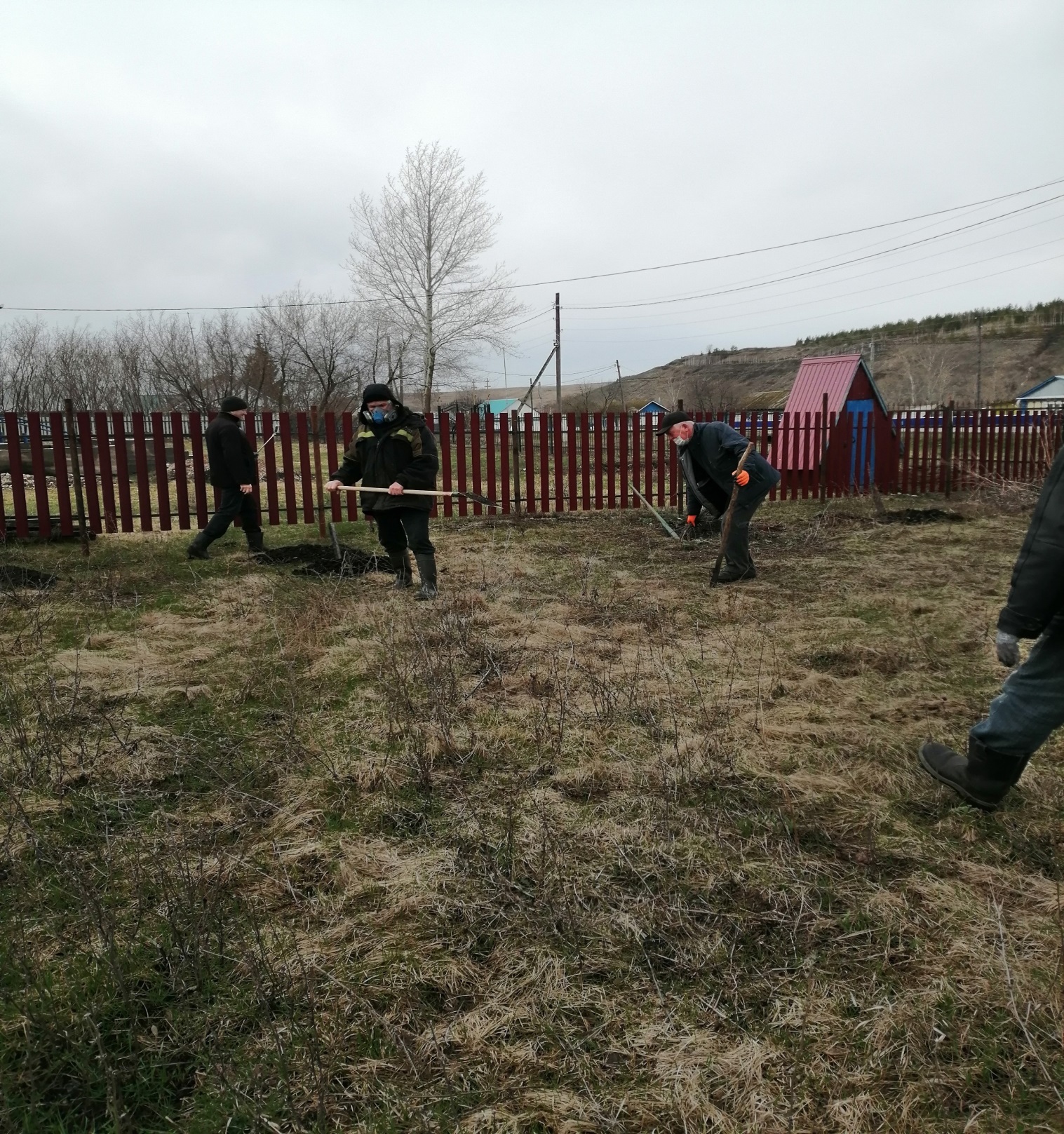 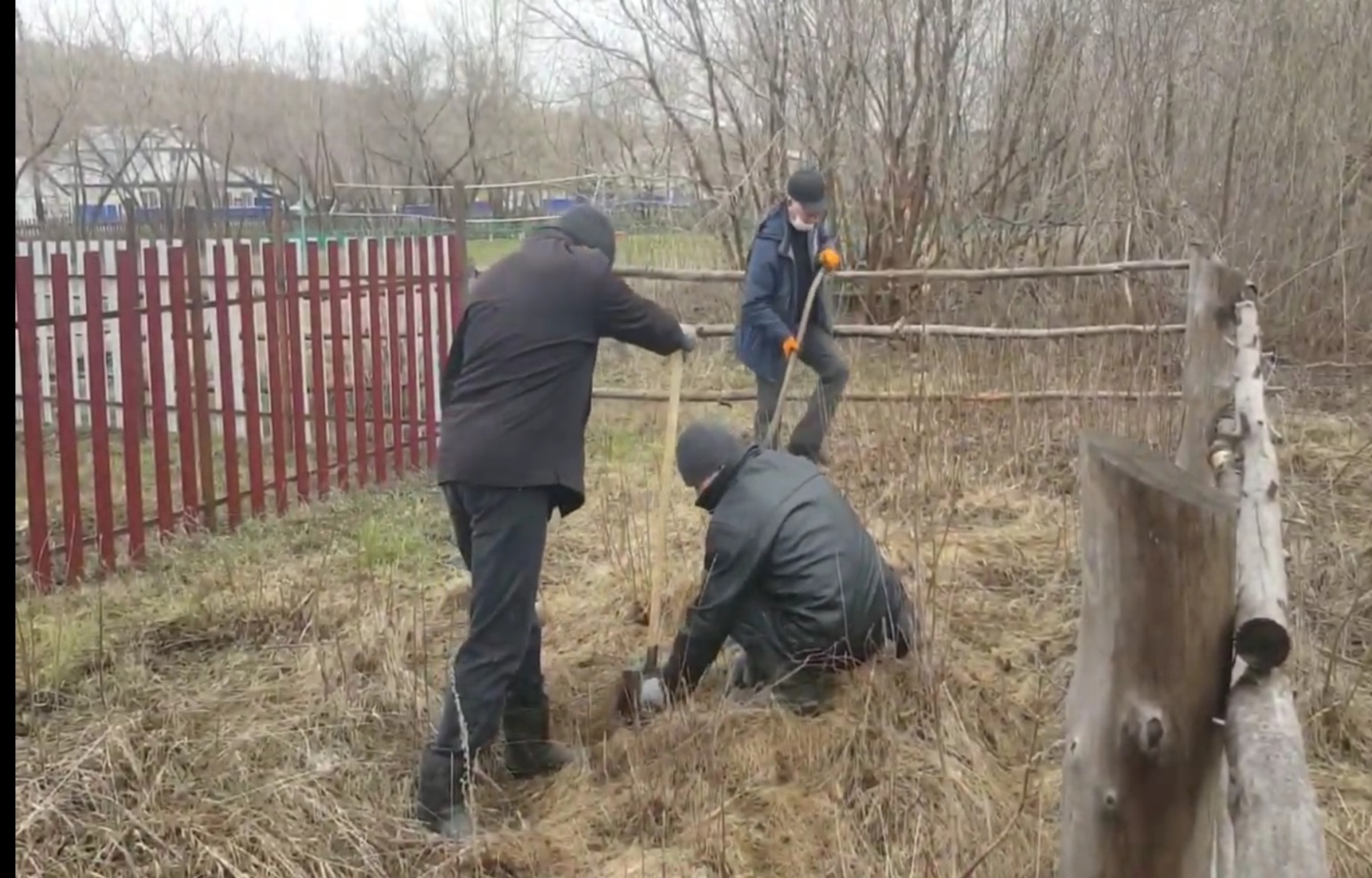 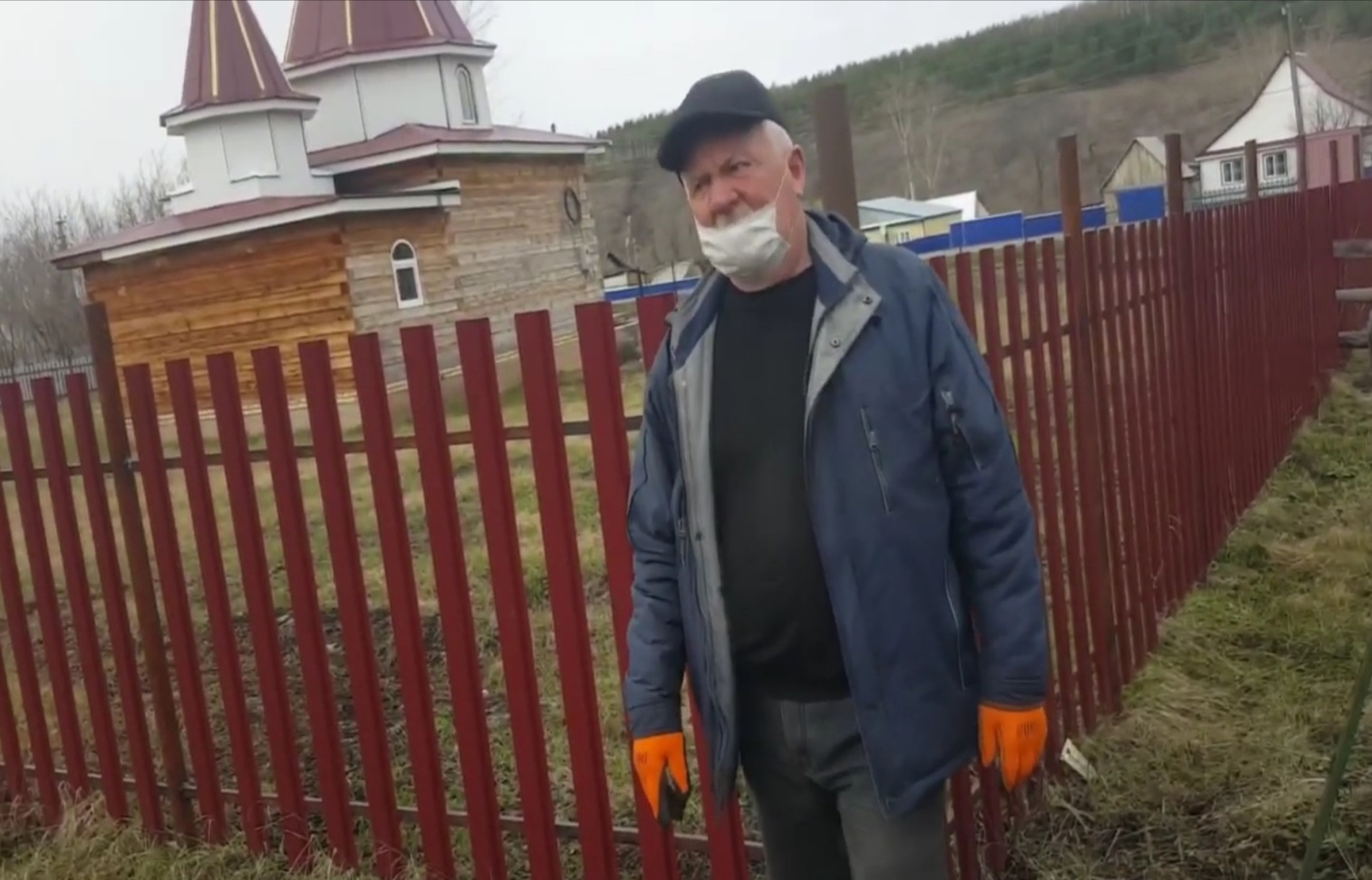 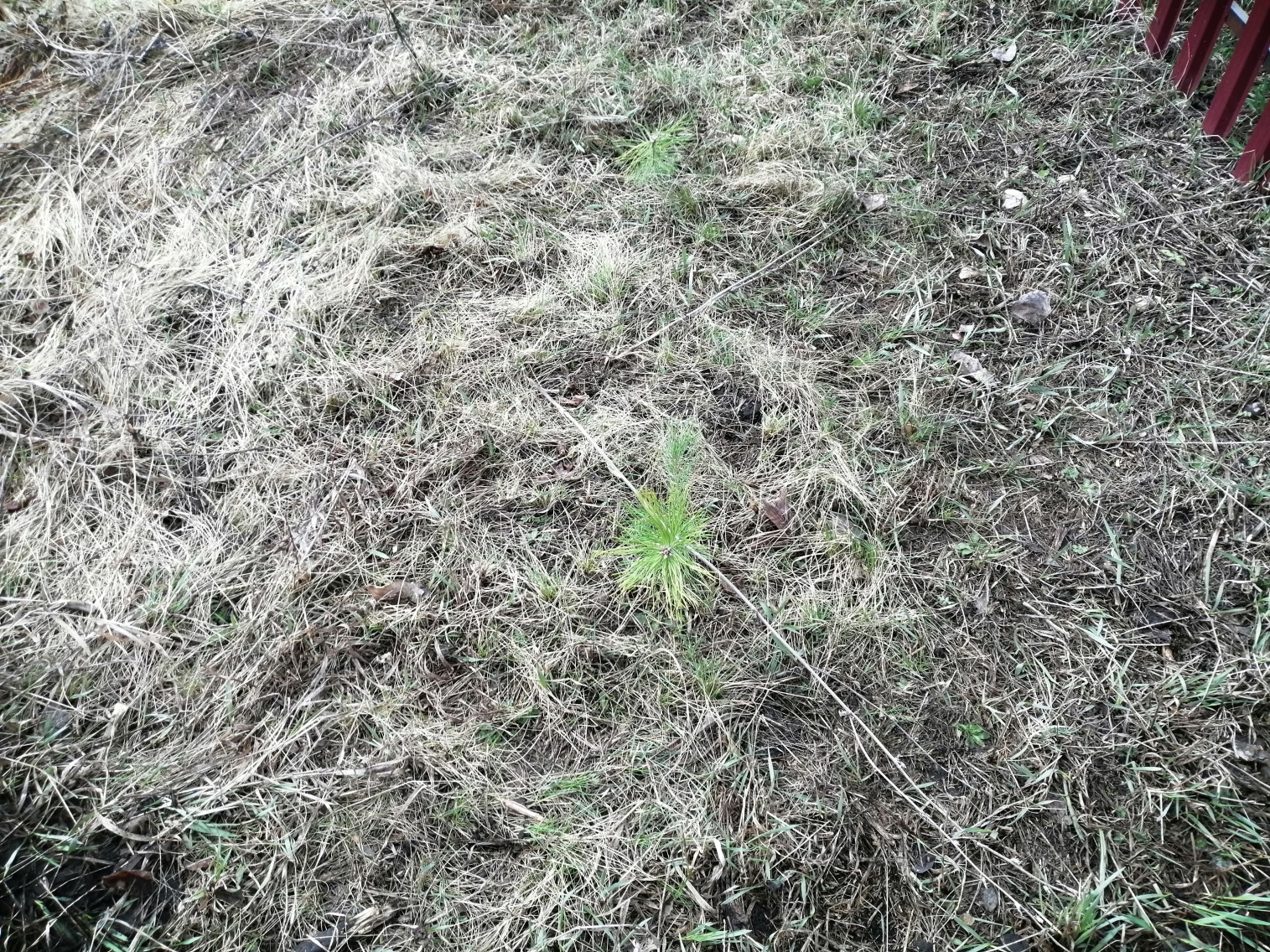 